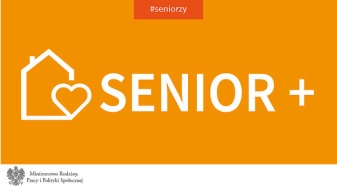 FORMULARZ OFERTY dla zadania Wykonanie kompleksowej obsługi technicznej imprezy plenerowej „SENIORALIA” w ramach wdrażania Programu SENIOR+Data: …………………………….Dotyczy: Oferty na wykonanie kompleksowej obsługi technicznej imprezy plenerowej „SENIORALIA” w ramach wdrażania Programu SENIOR+Do: Świętokrzyski Urząd Wojewódzki, Dyrektor Wydziału Polityki Społecznej i Zdrowia, al. IX Wieków Kielc 3, 25-516 Kielce, pokój 635Ofertę składa:Nazwa i adres Wykonawcy (Wykonawców) …………………………………………….......................……………………………………………………………………………………………………………...……………………………………………………………………………………………………………..(nazwa, adres i numer telefonu)Ja niżej podpisany oferuję zrealizować przedmiot zamówienia w pełnym zakresie zgodnie z przedstawionym przez Zamawiającego Szczegółowym Opisem Przedmiotu Zamówienia oraz zgodnie z aktualną wiedzą i dobrymi praktykami za następującą cenę: Cena brutto: …….…………….. PLN (słownie: …………………….…………….………………..).OŚWIADCZENIA WYKONAWCY Ja niżej podpisany oświadczam, co następuje:posiadam uprawnienia do wykonywania określonej działalności lub czynności, jeżeli przepisy prawa nakładają obowiązek ich posiadania;  posiadam odpowiednią wiedzę i doświadczenie, tj. w okresie ostatnich trzech lat przed upływem terminu składania ofert, a jeżeli okres prowadzenia działalności jest krótszy to w tym okresie - wykonałem należycie co najmniej 5 usług organizacji imprezy plenerowej o wartości brutto co najmniej 10.000,00 zł każda;dysponuję potencjałem technicznym i osobami zdolnymi do wykonania zamówienia;znajduję się w sytuacji ekonomicznej i finansowej, która umożliwia wykonanie zamówienia w terminach i na warunkach określonych przez Zamawiającego;zapoznałem się ze Szczegółowym Opisem Przedmiotu Zamówienia oraz warunkami logistycznymi realizacji zamówienia i w pełni je akceptuję;nie otwarto wobec reprezentowanego przeze mnie podmiotu likwidacji i nie ogłoszono upadłości;jestem świadomy i w pełni akceptuję fakt, iż Zamawiający zastrzegł sobie prawo do unieważnienia postępowania bez podania przyczyn oraz odstąpienia od zawarcia umowy z wybranym Wykonawcą bez odszkodowania w przypadku zaistnienia po jego stronie okoliczności, które uniemożliwiają realizację zamówienia;W imieniu Wykonawcy oświadczam, że informacje zawarte w niniejszej ofercie są zgodne ze stanem faktycznym i nie stanowią czynu nieuczciwej konkurencji.Nazwisko i imię osoby uprawnionej do reprezentowania Wykonawcy …………………………………………………………………………………………………………..……Miejscowość i data: ……………………………………………………………………………………….……………………….Pieczęć i podpis osoby uprawnionej do reprezentowania Wykonawcy: …………………………………………………………………………………………..……………………Załączniki:Zestawienie imprez plenerowych zorganizowanych przez Wykonawcę; Zakładowy atest bezpieczeństwa dla dachu scenicznego; Certyfikat bezpieczeństwa dla podestu scenicznego; Zestawienie nr 1 – Wykaz co najmniej 5 usług organizacji imprezy plenerowej o wartości brutto co najmniej 10.000,00 zł każda;………………………………………………..Podpis, pieczęć i data osoby upoważnionej UWAGAWykazanie większej liczby usług jest możliwe poprzez rozszerzenie powyższej tabeli ale nie wypływa na wynik oceny oferty. L.p.Data realizacji usługiPełna nazwa podmiotu dla którego zrealizowano usługę albo na zlecenie którego zrealizowano usługęCałkowita wartość brutto zrealizowanej usługi Nazwa wydarzenia w ramach którego zrealizowano usługęDane kontaktowe podmiotu albo osoby dla którego zrealizowano usługę albo na zlecenie którego zrealizowano usługę (np. adres i numer telefonu)1.2.3.4.5.